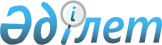 О проекте Закона Республики Казахстан "О внесении изменения и дополнений в Закон Республики Казахстан "О правоохранительной службе"Постановление Правительства Республики Казахстан от 11 октября 2012 года № 1288      Правительство Республики Казахстан ПОСТАНОВЛЯЕТ:

      внести на рассмотрение Мажилиса Парламента Республики Казахстан проект Закона Республики Казахстан «О внесении изменения и дополнений в Закон Республики Казахстан «О правоохранительной службе».      Премьер-Министр

      Республики Казахстан                       С. АхметовПроект ЗАКОН

РЕСПУБЛИКИ КАЗАХСТАН О внесении изменения и дополнений в Закон Республики Казахстан

«О правоохранительной службе»      Статья 1. Внести в Закон Республики Казахстан от 6 января 2011 года «О правоохранительной службе» (Ведомости Парламента Республики Казахстан, 2011 г., № 1, ст. 4; № 19, ст. 145; 2012 г., № 3, ст. 26; № 5, ст. 41; № 8, ст. 64) следующие изменение и дополнения:

      1) статью 1 дополнить подпунктом 21) следующего содержания:

      «21) полиграфологическое исследование – процедура опроса, заключающаяся в регистрации с помощью специальных датчиков отдельных физиологических реакций человека (дыхания, сердцебиения, сопротивления кожи и т.д.).»;

      2) в статье 6:

      пункт 2 дополнить подпунктом 2-1) следующего содержания:

      «2-1) не прошедшие психофизиологическое или медицинское освидетельствование в военно-врачебных комиссиях или полиграфологическое исследование для определения пригодности к службе;»;

      пункт 5 изложить в следующей редакции:

      «5. Принимаемые на службу в правоохранительные органы граждане в обязательном порядке проходят медицинское освидетельствование в военно-врачебных комиссиях, а также полиграфологическое исследование для определения пригодности к службе.»;

      дополнить пунктом 5-1 следующего содержания:

      «5-1. Порядок прохождения полиграфологического исследования на специальных технических средствах по определению достоверности информации определяется Правительством Республики Казахстан.».

      Статья 2. Настоящий Закон вводится в действие по истечении десяти календарных дней после его первого официального опубликования.      Президент

      Республики Казахстан
					© 2012. РГП на ПХВ «Институт законодательства и правовой информации Республики Казахстан» Министерства юстиции Республики Казахстан
				